北京市外事学校对口帮扶支教干部教师在对口学校承担多项工作北京市外事学校赴对口扶贫学校的三位同志，已经迅速投入到工作之中。在内蒙古赤峰建筑工程学校的尉京菁副主任，作为教务干部，将支教一年，她将随同开展入户扶贫并已经着手深入研究赤峰建筑工程学校“3322”学生培养指标，将陆续开展听课、评课，深入一线调研；开展有针对性的教师课堂常规、教学方法、学习方法案例培训；深入参与教研活动，了解教学研究方向，提出合理化建议；协助新开设的现代服务专业进行专业建设；协助计算机、财会专业部完善专业建设等工作。在内蒙古赤峰建筑工程学校的张庆娣老师，将支教一个月，她已经与计算机专业主任对接，熟悉教材了解计算机学科教学内容，对课程设置思考合理化教学内容资源整合；跟随学校督导室、计算机主任教室机房听课、评课，了解计算机教师常态课内容；参与计算机专业教研活动，了解教师需求，开展有针对性的教师基本功与教法培训；承担讲座或示范课，进行教学法的示范引领。在阜平职教中心的陈金凤教师，将支教一个月，她已经与学校科研处主任对接，了解学校师生和教学情况，将配合学校科研处商讨制定有关学校教师团队的建设，协助制定学科带头人、中青年骨干教师、优秀青年教师的培养、选拔和考核工作的方案等，建立和健全教师梯队培养管理制度。参与指导完成学校老师的研究课任务。深入一线听课，了解教学情况，研读教材，了解英语学科教学内容，整合资源。根据学生实际和专业需求，承担示范课，进行教学法的示范引领。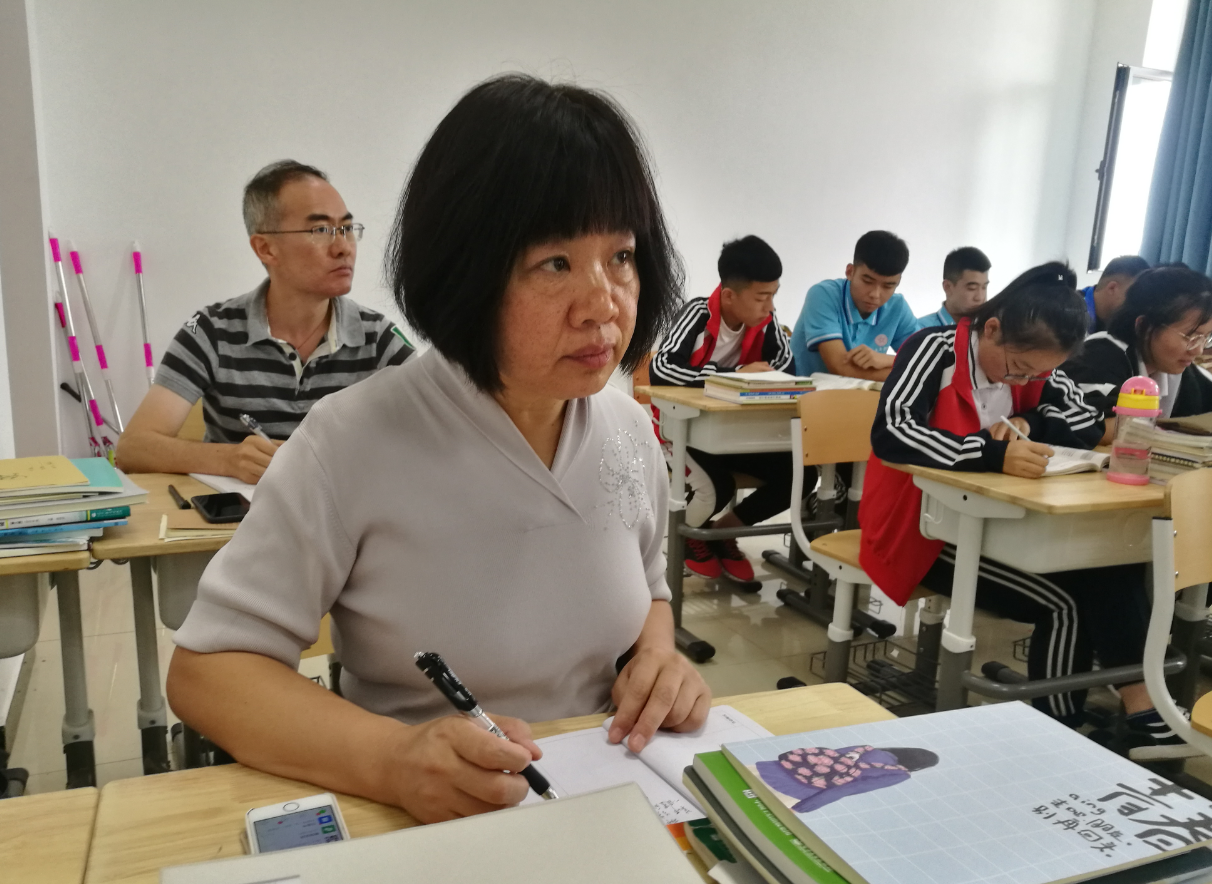 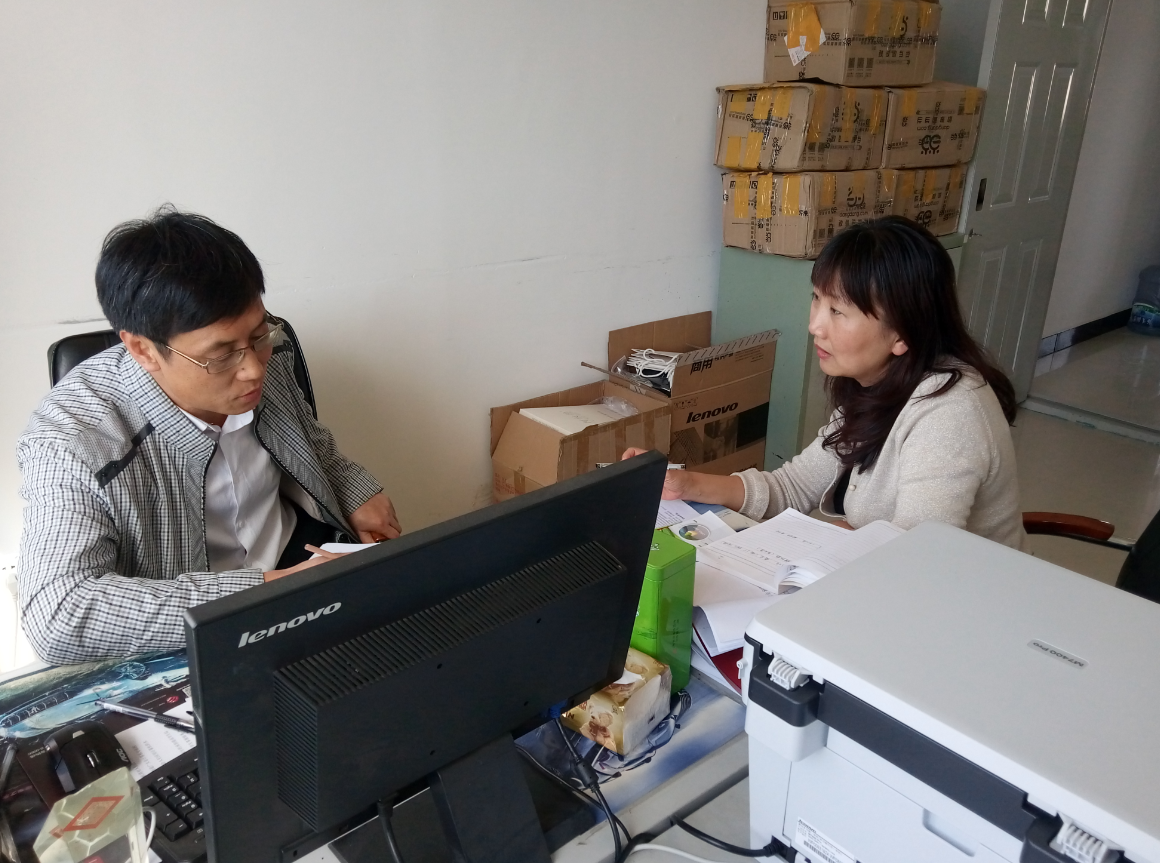 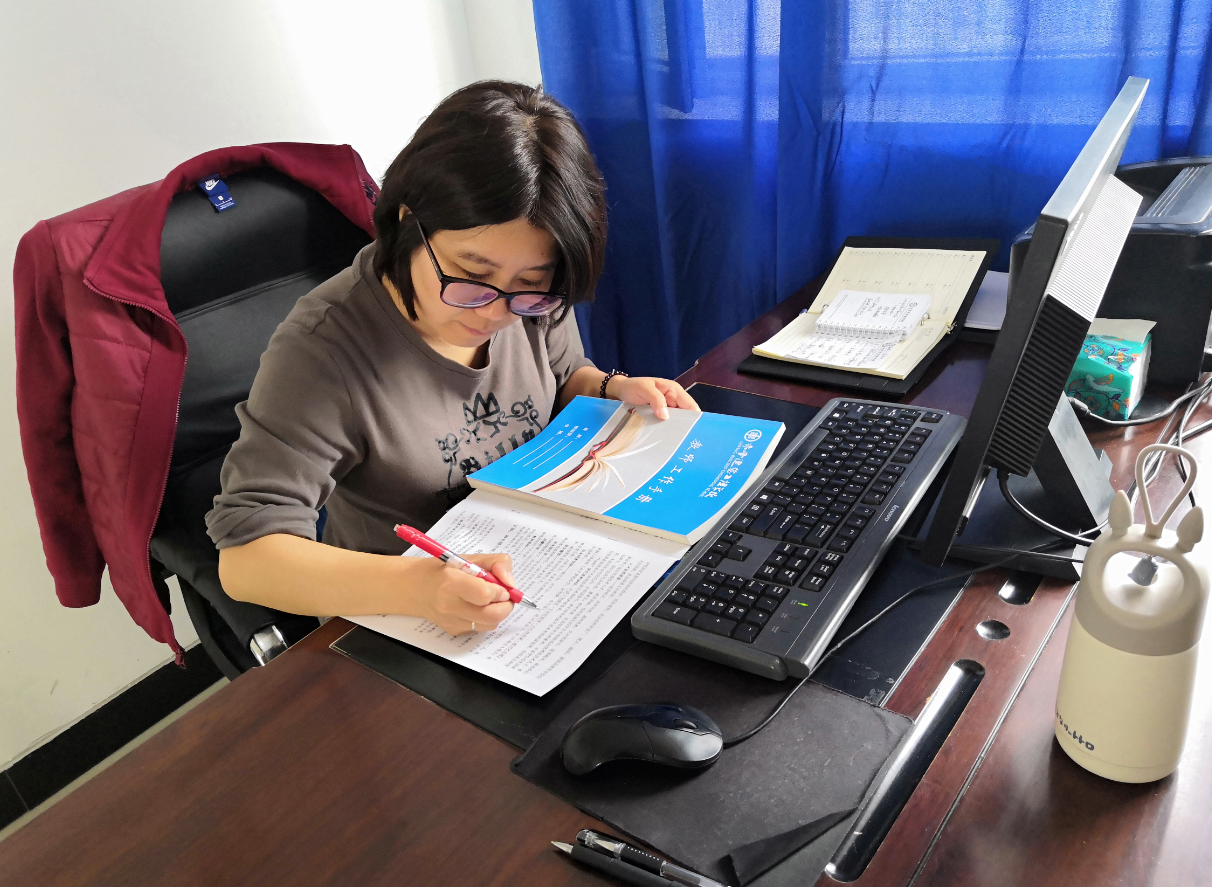 （尉京菁 张庆娣 陈金凤 刘静）